Smlouva o dílo o poskytování služeb (podle § 2586 a násl. občanského zákoníku č. 89/2012 Sb.)číslo: SZS/22/R0141/322Zhotovitel:firma:	ORTEX spol. s r. o.zastoupený:		Ing. Jan Vaněk, jednatelsídlo:	Resslova 935/3, Hradec Králové, PSČ 500 02zápis v OR:	Krajský soud v Hradci Králové, odd. C, vložka 38IČ (DIČ): 	00529745 (CZ00529745)aObjednatel:	firma:	Město Litomyšlzastoupený:	Mgr. Daniel Brýdl, starostasídlo:	Bří. Šťastných 1000, Litomyšl, PSČ 570 20 IČ (DIČ): 	00276944 (CZ00276944)uzavírají tuto smlouvu o dílo o poskytování řešitelského servisu a servisních služeb k dodanému programovému vybavení IS Orsoft/ Orsoft Open.PREAMBULETato smlouva navazuje na smlouvy uzavřené dříve mezi týmiž účastníky, konkrétně:- Smlouva o dílo RS1R/95/0141 uzavřená dne 26. 4. 1995 včetně dodatku č. 1 zde dne 13. 7. 2011 a dodatku č. 2 ze dne 23.12.2020.- Smlouva o zajišťování služeb systémové integrace SZS/2004/137 ze dne 10. 2. 2004.I.Předmět smlouvy1.	Zhotovitel se touto Smlouvou zavazuje poskytovat Objednateli služby specifikované v písemných číslovaných Přílohách k této Smlouvě a za podmínek v nich stanovených.II.CenaCena za služby poskytované podle této Smlouvy (paušální služby i služby objednané objednatelem nad rámec paušálních služeb) jsou uvedeny v Příloze č. 1.Cena za služby objednané objednatelem nad rámec paušálních služeb se účtuje na základě skutečného objemu realizovaných služeb. Hodinová sazba se započítává za každou započatou hodinu fakturovaného servisního zásahu každého servisního pracovníka. Minimální rozsah fakturovaného servisního zásahu při výjezdu činí 4 hod. za každého servisního pracovníka za odpracovaný den.Náklady spojené s cestovními výdaji a náhradou za čas strávený na cestě nejsou zahrnuty do ceny služeb a budou zhotovitelem vyúčtovány dle skutečnosti a v cenách dle platného ceníku zhotovitele. Náhrada za čas strávený na cestě se vztahuje pouze pro prováděné služby zhotovitelem v místě objednatele.Pro cenu paušálních služeb poskytovaných zhotovitelem dle Přílohy č. 1 se dále ujednává, že objednatel souhlasí s automatickým prováděním nové kalkulace ceny těchto služeb a současně též se změnou ceny těchto služeb podle nové kalkulace, dojde-li k: a) nákupu nových podsystémů (skupin úloh) softwaru,b) ukončení používání podsystémů (skupin úloh) softwaru,c) změně počtu licencí softwaru,d) změně ceníků zhotovitele.5.  Zhotovitel je oprávněn cenu (dle odst. 4) zvýšit. Meziroční nárůst ceny může však činit nejvýše tolik, kolik činí procentní míra inflace v ČR za předchozí kalendářní rok zvýšená o tři procentní body.  III.Platební podmínkyVyúčtování služeb poskytnutých podle této smlouvy včetně nákladů provádí zhotovitel daňovým dokladem (fakturou) takto:1.1.	Vyúčtování paušálních služeb provede zhotovitel měsíčně daňovým dokladem (fakturou) zpravidla po skončení kalendářního měsíce ve výši sjednané v Příloze č. 1, a to bez ohledu na skutečný rozsah poskytnutých služeb.1.2.	Vyúčtování objednaných služeb provede zhotovitel daňovým dokladem (fakturou) vždy po splnění služby, a to nejpozději do 10. kalendářního dne následujícího měsíce podle Přílohy č. 1 na základě servisního listu podepsaného objednatelem. 1.3	Vyúčtování nákladů spojených s cestovními výdaji a náhrady za čas strávený na cestě provede zhotovitel podle čl. II odst. 3.Daňové doklady (faktury) jsou splatné do 14 dnů od jejich doručení objednateli. V pochybnostech se má za to, že vyúčtování bylo doručeno objednateli druhý den od jeho odeslání. Pro případ prodlení objednatele s úhradou daňových dokladů (faktur) dle odst. 1 je zhotovitel oprávněn vyúčtovat objednateli úrok z prodlení ve výši stanovené obecně platnými právními předpisy.IV.Další práva a povinnosti smluvních stranObjednatel se zavazuje zajistit vzdálené připojení pro zhotovitele na počítače, na kterých je instalován software zhotovitele. Zhotovitel neodpovídá za obsahovou správnost a úplnost zpracovávaných dat.Zhotovitel odpovídá za zajištění plné konzistence dat při změně podsystému v rámci řešitelského servisu.Při distribuci změněného software bude zhotovitel distribuovat "Seznam změn" v software a dokumentaci, případně při velkém rozsahu změn novou dokumentaci.V případě ohlášení požadavku jiným způsobem než s pomocí záznamu na Help Desk zhotovitele (http://portal.ortex.cz – Zákaznický portál ORTEXu), je objednatel povinen učinit zápis na www stránky neprodleně poté, jakmile je to možné.V případě, že objednatel ohlásí požadavek mimo způsob uvedený v odstavci 5, nebude na ně zhotovitel brát zřetel.Zápis požadavku na Help Desku je smluvními stranami obecně chápán vždy jako objednávka. Požadavek bude vyřízen bez nákladů pro objednatele (zdarma) jen v případě, že zhotovitelem bude v průběhu jeho řešení vyhodnoceno a potvrzeno, že se jedná o vadu softwaru. V případě, že bude zhotovitelem požadavek označen za objednávku za úhradu, má zhotovitel za povinnost vyčíslit náklady na její vyřízení a informovat objednatele prostřednictvím Help Desku. Objednatel má právo svoji objednávku z helpdesku zrušit. V případě, že provede zhotovitel práce bez předchozí objednávky, nebude objednatel tyto práce hradit. Zhotovitel i objednatel se zavazují stanovit tyto zodpovědné zástupce:za zhotovitele:	Ing. Zuzana Opršalováza objednatele:	Ing. Pavel SodomkaObjednatel se zavazuje poskytnout zhotoviteli při plnění smlouvy součinnost v rozsahu požadovaném zhotovitelem.V.Trvání smlouvyTato smlouva se uzavírá s účinností od 1. ledna 2023 na dobu neurčitou. Objednatel i zhotovitel mohou tuto smlouvu vypovědět písemnou formou s tříměsíční výpovědní lhůtou. Výpovědní lhůta začíná běžet od prvého dne měsíce následujícího po jejím doručení druhé smluvní straně.Ustanovení předchozího odstavce platí i pro částečnou výpověď této smlouvy, tedy i pro výpověď jednotlivé služby bez nutnosti výpovědi celé této smlouvy.Prodlení objednatele s úhradou daňových dokladů zhotovitele (čl. III) delší než tři měsíce, se považuje za podstatné porušení této smlouvy. Zhotovitel je oprávněn po dobu, po kterou trvá toto prodlení, pozastavit poskytování služeb podle této smlouvy.  Zhotovitel je dále oprávněn pozastavit předávání aktuálních verzí ASW.Zhotovitel i objednatel jsou v případě podstatného porušení této smlouvy ze strany druhé smluvní strany oprávněni od smlouvy odstoupit. Odstoupení musí být provedeno písemně, nabývá účinnosti dnem jeho doručení druhé smluvní straně. VI.Závěrečná ujednáníSmluvní strany se dohodly, že veškeré informace získané v souvislosti s plněním této smlouvy, které získají od druhé smluvní strany (dále jen důvěrné informace) budou považovat za důvěrné a nepoužijí je k jinému účelu než pro plnění této smlouvy. Důvěrné informace nesmějí být kopírovány nebo jinak reprodukovány bez předchozího souhlasu druhého účastníka této smlouvy.Tato smlouva se vztahuje i na software dodaný objednateli zhotovitelem po uzavření této smlouvy.Touto smlouvou se ruší ustanovení Všeobecných dodacích podmínek (dále jen „VDP“), které byly součástí smluv k tomuto datu uzavřených, a to v části, ve které tyto VDP upravují poskytování řešitelského servisu. Právní vztahy touto smlouvou výslovně neupravené se řídí příslušnými ustanoveními občanského zákoníku, zejména § 2586 a násl. o smlouvě o dílo. Veškeré změny a doplňky této smlouvy mohou být učiněny pouze v písemné formě a podepsány oběma smluvními stranami.Touto smlouvou se ruší Smlouva o dílo RS1R/95/0141 uzavřená dne 26. 4. 1995 včetně dodatku č. 1 zde dne 13. 7. 2011 a dodatku č. 2 ze dne 23.12.2020 a Smlouva o zajišťování služeb systémové integrace SZS/2004/137 ze dne 10. 2. 2004.Nedílnou součást této smlouvy tvoří přílohy, na které se smlouva v textu odvolává, tj.:- příloha č. 1: „Specifikace služeb“,- příloha č. 2: „Rekapitulace aktuálního stavu poskytnutého softwaru, pro který jsou poskytovány služby“,Smlouva nabývá platnosti dnem podpisu oběma smluvními stranami.Smlouva je vypracována ve dvou vyhotoveních, po jednom pro každou smluvní stranu.  Za zhotovitele:                                                                                          Za objednatele:Příloha č. 1 – Specifikace služebPozn.:Ke dni uzavření této smlouvy náklady na cestovní výdaje činí 10,- Kč/km za cestovné a 300,- Kč/hod za náhradu času stráveného na cestě.Uvedené ceny nezahrnují DPH.  DPH bude účtováno dle platné sazby ke dni uskutečnění zdanitelného plnění. Příloha č. 2 – Rekapitulace aktuálního stavu poskytnutého softwaru, pro který jsou poskytovány služby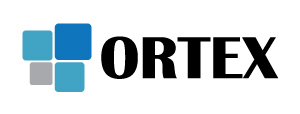 ORTEX spol. s r.o.IČ: 00529745+420 499 991 111Resslova 935/3DIČ: CZ00529745ortex@ortex.cz500 02 Hradec KrálovéČ.ú.: www.ortex.cz  Datum:   Datum: Datum:            Datum:            Podpis:     ……………………………Podpis:     ……………………………Podpis:     ……………………………Podpis:     ……………………………Podpis: ……………….……..……..Podpis: ……………….……..……..Podpis: ……………….……..……..Podpis: ……………….……..……..Podpis: ……………….……..……..Jméno a příjmení:   Ing. Jan VaněkJméno a příjmení:   Ing. Jan VaněkJméno a příjmení:   Mgr. Daniel Brýdl, LL.M.Jméno a příjmení:   Mgr. Daniel Brýdl, LL.M.Jméno a příjmení:   Mgr. Daniel Brýdl, LL.M.Jméno a příjmení:   Mgr. Daniel Brýdl, LL.M.Jméno a příjmení:   Mgr. Daniel Brýdl, LL.M.  Funkce:                     jednatel  Funkce:                     jednatelFunkce:                     starostaFunkce:                     starostaFunkce:                     starostaFunkce:                     starosta  Razítko:  Razítko:Razítko:Typ službyOblast SlužebSlužba a její popisCena v Kč bez DPHměsíčněPlacené paušálemŘešitelskýServis ASW resp. ÚDRŽBA a ZÁKLADNÍ PODPORAÚdržba a základní podpora zahrnují:Zapracování změn obecně platných právních předpisů do softwaru včetně distribuce upraveného softwaru (UPDATE).Distribuce upraveného ASW bude v maximální možné míře provedena před termínem účinnosti změn právních předpisů. ORTEX může tento svůj závazek splnit také umístěním aktualizace (update) ASW na svých webových stránkách nebo zveřejněním aktuality na svých webových stránkách. V aktualitě je uveden popis, jak tuto změnu právního předpisu provést v ASW formou nastavení konfigurace nebo doplněním číselníků. Na tuto aktualitu bude objednatel upozorněn formou e-mailu generovaného Help Deskem, na kterém musí být registrován zástupce objednatele. Další vývoj ASW dle plánu vývoje zhotovitele (UPGRADE) spočívající v poskytování nových vývojových verzí ASW, včetně práva na přechod mezi jednotlivými alternativami ASW, zejména:-	změnu operačního systému dle Port listu,-	změnu databáze (uložení dat) dle Port listu,-	změnu technologické architektury dodaného ASW (C/S apod.) za rozdíl aktuálních cen při nepřetržitém řešitelském servisu,-	zvýšení počtu uživatelů za rozdíl aktuálních cen při nepřetržitém řešitelském servisu,-	zvýšení počtu licencí, komerční využití za rozdíl aktuálních cen při nepřetržitém řešitelském servisu.Hot-Line 1. úrovně (základní) zahrnuje příjem hlášení o výskytu havarijních stavů pro poskytovaný ASW. Příjem hlášení je možný v zákaznickém portálu https://portal.ortex.cz (vstup pro registrované uživatele) pomocí Help Desku zhotovitele nebo telefonicky.Telefonní čísla pro Hot-line 1. úroveň jsou: 499 991 111, 499 991 444 v pracovní dny od 7,00 do 17,00 hodin. E-mailová adresa pro Hot-line 1. úroveň je: hotline@ortex.cz.Právo účasti na schůzkách uživatelů ASW pořádaných zhotovitelem.Přístup na Help Desk (klientská zóna na www.ortex.cz), popř. k dalším informačním zdrojům.Zasílání Aktualit z vývoje s aktuálními informacemi o změnách v ASW.Poskytování „Základního školení“ k ASW uživatelům v termínech a v místech vyhlášených zhotovitelem.    Pozn.: Cena za řešitelský servis bude vypočtena ve výši 1,7 % z aktuální ceníkové ceny software.Cena za řešitelský servis pro komerční využití je sjednána dohodou dle přílohy č. 1.24.581,- Kč819,- KčPlacené paušálemCELKEM25.400,- KčPlacené paušálemServisní službyresp.ROZŠÍŘENÁ PODPORASlužba "Hot-line 2. úroveň" zahrnuje ze sídla zhotovitele telefonicky v pracovní době od 7.00 do 17.00 hodin:příjem požadavků na IS/IT, rozbor situace a návrh řešení,organizační a systémové poradenství pro oblast námi dodaného ASW, základního software, databází, operačních systémů (dle Port listu zhotovitele) nebo námi dodaného HW k zabezpečení plné provozuschopnosti IS.Tato služba se sjednává v konkrétním časovém rozsahu maximálně 1 hod měsíčně.1.200,- KčPlacené paušálemServisní službyresp.ROZŠÍŘENÁ PODPORASlužba "Pohotovost" zahrnuje v případě havarijního stavu zahájení servisního zásahu zhotovitele ve lhůtě do 72 hodin (v pracovní dny) od nahlášení.1.500,- KčPlacené paušálemServisní službyresp.ROZŠÍŘENÁ PODPORASlužba „Správa, podpora a rozvoj IS/IT“ zahrnuje:Konzultační a podpůrnou činnost pro sjednaný rozsah IS/IT.Řešení problémů IS/IT prováděné na vyžádání zástupcem objednatele.Instalace aktualizací IS prováděné na vyžádání zástupcem objednatele.Tato služba zahrnuje činnosti vykonávané prostřednictvím e-mailu, telefonu, vzdáleného připojení nebo přímou osobní účastí a bude vykonávána v rozsahu 4 hodiny měsíčně, s možností převoditelnosti v rámci jednoho kalendářního roku.4.800,- KčPlacené paušálemCELKEM7.500,- KčMimopaušálníObjednané servisní službyOstatní služby poskytované na základě samostatných objednávek, souhrnně nazývané „Jednorázově objednané služby“ zahrnují služby mimo rámec výše uvedených smluvně sjednaných paušálních služeb, a to zejména poradenství k provozním problémům uživatelů, provádění změn nastavení SW (customizace, programování), správa a rozvoj IS/IT, analytické, školící a další související činnosti prostřednictvím e-mailu, telefonu, vzdáleného připojení nebo přímou osobní účastí. Ke dni uzavření této smlouvy činí sazba:1 400,- Kč/hod1. Aplikační software pro Město Litomyšl:1. Aplikační software pro Město Litomyšl:1. Aplikační software pro Město Litomyšl:1. Aplikační software pro Město Litomyšl:1. Aplikační software pro Město Litomyšl:Operační systém / počet uživatelů Operační systém / počet uživatelů Operační systém / počet uživatelů 1.1 Systém: Orsoft RADNICE STANDARD1.1 Systém: Orsoft RADNICE STANDARD1.1 Systém: Orsoft RADNICE STANDARD1.1 Systém: Orsoft RADNICE STANDARD1.1 Systém: Orsoft RADNICE STANDARDServer: Server: WINDOWS Server 2012 a vyššíWINDOWS Server 2012 a vyššíWINDOWS Server 2012 a vyšší      var. C/S s tenkým klientem      var. C/S s tenkým klientem      var. C/S s tenkým klientem      var. C/S s tenkým klientem      var. C/S s tenkým klientemPracovní stanice: Pracovní stanice: WINDOWS 10 a vyššíWINDOWS 10 a vyššíWINDOWS 10 a vyšší      & DB MS SQL       & DB MS SQL       & DB MS SQL       & DB MS SQL Licenční číslo:Licenční číslo:Licenční číslo:Aktivační klíč:     Aktivační klíč:     Aktivační klíč:     Aktivační klíč:     Aktivační klíč:     Sys.PSSÚVar.NázevPočetPořadíKomerčníCenalic.licencívyužitíKč Server:  WINDOWS Server 2012 a vyšší / 15 uživ. Server:  WINDOWS Server 2012 a vyšší / 15 uživ. Server:  WINDOWS Server 2012 a vyšší / 15 uživ. Server:  WINDOWS Server 2012 a vyšší / 15 uživ. Server:  WINDOWS Server 2012 a vyšší / 15 uživ.0411 FINANČNÍ ÚČETNICTVÍ ROZPOČTOVÉ: FINANČNÍ ÚČETNICTVÍ ROZPOČTOVÉ: FINANČNÍ ÚČETNICTVÍ ROZPOČTOVÉ:0411U0 - Finanční účetnictví rozpočtové11.65 982,000411UA - Platební a zúčtovací styk11.60 238,500411UB - ABO11.15 792,000411UC - Pokladna11.16 569,000411UD - Platební kalendář11.15 792,000411UF - Evidence došlých faktur11.10 048,500411UF - Platební terminály11.16 569,000411UK - Vizualizace rozpočtu11.00411UW - Schvalování přijatých faktur pomocí      11.41 875,0541 875,050411UW   Open Workflow11.41 875,0541 875,050411UP - Zakázkové programy11.12 936,000411UQ - Controlling rozpočtu a plán11.22 953,000430 MAJETEK:0430G0 - Evidence dlouhodobého majetku11.65 982,000430G1 -  Operativní evidence drobného majetku11.19 278,000430G2 - Plánování odpisů11.25 893,000430G8 - Inventarizace čárovým kódem11.32 781,000430G8  0141a    - SW pro tisk etiket11.7 980,000430G9 - Účtovací maska majetku11.12 043,500430GM - Mobilní inventarizace QR21-2.8 748,600445 PERSONALISTIKA: PERSONALISTIKA:0445D0 - Základní personalistika11.37 285,500445D3 - Formuláře11.17 220,000046 MZDY:0046T0 - Základní mzdy11.110 449,50110 449,500046T1 - Rozbory11.33 747,000046T4 - Export do ISP11.21 231,000046T5 - Potvrzení11.22 953,000046T7 - Export do peněžních ústavů11.21 105,000450 PRODEJ:0450L0 - Ceník a číselníky             11.00450LA - Fakturace                     11.72 282,000450LQ - QR kódy na dokladech11.3 150,000460 SKLADOVÁNÍ: SKLADOVÁNÍ:0460M0 - Skladování11.73 500,000490 KMENOVÁ DATA SYSTÉMU: KMENOVÁ DATA SYSTÉMU: KMENOVÁ DATA SYSTÉMU:0490O0 - Základní část11.59 976,000490O5 - Generátor výstupů11.10 248,000491 ADMINISTRACE SYSTÉMU: ADMINISTRACE SYSTÉMU: ADMINISTRACE SYSTÉMU:0491O1 - Podpora distribuovaného zpracování11.13 587,000491XA - Podpora C/S s tenkým klientem11.166 656,00166 656,000491OC - ORCore151. - 15.34 650,000492 ROZHRANÍ NA JINÝ SW:04923 -  Rozhraní Geovap - Daně a poplatky 1.6.711.20 212,0004927 -  Vazba na spisovou službu GEOVAP11.36 680,00049220 - Rozhraní XML11.11 571,00049S PODPORA - DB MS SQL SERVER PODPORA - DB MS SQL SERVER PODPORA - DB MS SQL SERVER049S20 - MS SQL11.166 656,00166 656,00Pracovní stanice:  WINDOWS 10 a vyšší / 1 uživ.Pracovní stanice:  WINDOWS 10 a vyšší / 1 uživ.Pracovní stanice:  WINDOWS 10 a vyšší / 1 uživ.Pracovní stanice:  WINDOWS 10 a vyšší / 1 uživ.Pracovní stanice:  WINDOWS 10 a vyšší / 1 uživ.0491XB - Windows Klient421.-42.61 299,00 Celkem aplikační software Celkem aplikační software Celkem aplikační software Celkem aplikační software Celkem aplikační software1 445 920,001 445 920,00 Celkem aplikační software Celkem aplikační software Celkem aplikační software Celkem aplikační software Celkem aplikační software1 445 920,001 445 920,00Pozn.:Pozn.:Základna pro výpočet měsíčního řešitelského servisu „Mobilního inventarizace QR“ jsou 2/12 z pořizovací ceny 26.250,- Kč/1 mobilní odečítač. Důvodem je omezené použití software v délce 2 měsíce v roce. Základna pro výpočet měsíčního řešitelského servisu „Mobilního inventarizace QR“ jsou 2/12 z pořizovací ceny 26.250,- Kč/1 mobilní odečítač. Důvodem je omezené použití software v délce 2 měsíce v roce. Základna pro výpočet měsíčního řešitelského servisu „Mobilního inventarizace QR“ jsou 2/12 z pořizovací ceny 26.250,- Kč/1 mobilní odečítač. Důvodem je omezené použití software v délce 2 měsíce v roce. Základna pro výpočet měsíčního řešitelského servisu „Mobilního inventarizace QR“ jsou 2/12 z pořizovací ceny 26.250,- Kč/1 mobilní odečítač. Důvodem je omezené použití software v délce 2 měsíce v roce. Základna pro výpočet měsíčního řešitelského servisu „Mobilního inventarizace QR“ jsou 2/12 z pořizovací ceny 26.250,- Kč/1 mobilní odečítač. Důvodem je omezené použití software v délce 2 měsíce v roce. Základna pro výpočet měsíčního řešitelského servisu „Mobilního inventarizace QR“ jsou 2/12 z pořizovací ceny 26.250,- Kč/1 mobilní odečítač. Důvodem je omezené použití software v délce 2 měsíce v roce. Základna pro výpočet měsíčního řešitelského servisu „Mobilního inventarizace QR“ jsou 2/12 z pořizovací ceny 26.250,- Kč/1 mobilní odečítač. Důvodem je omezené použití software v délce 2 měsíce v roce. Základna pro výpočet měsíčního řešitelského servisu „Mobilního inventarizace QR“ jsou 2/12 z pořizovací ceny 26.250,- Kč/1 mobilní odečítač. Důvodem je omezené použití software v délce 2 měsíce v roce. Základna pro výpočet měsíčního řešitelského servisu „Mobilního inventarizace QR“ jsou 2/12 z pořizovací ceny 26.250,- Kč/1 mobilní odečítač. Důvodem je omezené použití software v délce 2 měsíce v roce. Základna pro výpočet měsíčního řešitelského servisu „Mobilního inventarizace QR“ jsou 2/12 z pořizovací ceny 26.250,- Kč/1 mobilní odečítač. Důvodem je omezené použití software v délce 2 měsíce v roce. Komerční využití pro Městskou galerii Litomyšl, Smetanovo náměstí 110, 570 01 Litomyšl, IČ 00371718Komerční využití pro Městskou galerii Litomyšl, Smetanovo náměstí 110, 570 01 Litomyšl, IČ 00371718Komerční využití pro Městskou galerii Litomyšl, Smetanovo náměstí 110, 570 01 Litomyšl, IČ 00371718Komerční využití pro Městskou galerii Litomyšl, Smetanovo náměstí 110, 570 01 Litomyšl, IČ 00371718Komerční využití pro Městskou galerii Litomyšl, Smetanovo náměstí 110, 570 01 Litomyšl, IČ 00371718Komerční využití pro Městskou galerii Litomyšl, Smetanovo náměstí 110, 570 01 Litomyšl, IČ 00371718Komerční využití pro Městskou galerii Litomyšl, Smetanovo náměstí 110, 570 01 Litomyšl, IČ 00371718Komerční využití pro Městskou galerii Litomyšl, Smetanovo náměstí 110, 570 01 Litomyšl, IČ 00371718Komerční využití pro Městskou galerii Litomyšl, Smetanovo náměstí 110, 570 01 Litomyšl, IČ 00371718Operační systém / počet uživatelů Operační systém / počet uživatelů Operační systém / počet uživatelů 1.2 Systém: Orsoft RADNICE STANDARD1.2 Systém: Orsoft RADNICE STANDARD1.2 Systém: Orsoft RADNICE STANDARD1.2 Systém: Orsoft RADNICE STANDARD1.2 Systém: Orsoft RADNICE STANDARDServer: Server: WINDOWS Server 2012 a vyššíWINDOWS Server 2012 a vyššíWINDOWS Server 2012 a vyšší      var. C/S s tenkým klientem      var. C/S s tenkým klientem      var. C/S s tenkým klientem      var. C/S s tenkým klientem      var. C/S s tenkým klientemPracovní stanice: Pracovní stanice: WINDOWS 10 vyššíWINDOWS 10 vyššíWINDOWS 10 vyšší      & DB MS SQL      & DB MS SQL      & DB MS SQL      & DB MS SQLLicenční číslo:Licenční číslo:Licenční číslo:Aktivační klíč:     Aktivační klíč:     Aktivační klíč:     Aktivační klíč:     Aktivační klíč:     Sys.PSSÚVar.NázevPočetPořadíKomerčníCenalic.licencívyužitíKč Server:  WINDOWS Server 2012 a vyšší / 15 uživ. Server:  WINDOWS Server 2012 a vyšší / 15 uživ. Server:  WINDOWS Server 2012 a vyšší / 15 uživ. Server:  WINDOWS Server 2012 a vyšší / 15 uživ. Server:  WINDOWS Server 2012 a vyšší / 15 uživ.0411 FINANČNÍ ÚČETNICTVÍ ROZPOČTOVÉ: FINANČNÍ ÚČETNICTVÍ ROZPOČTOVÉ: FINANČNÍ ÚČETNICTVÍ ROZPOČTOVÉ:0411U0 - Finanční účetnictví rozpočtové110411UA - Platební a zúčtovací styk110411UB - ABO110411UC - Pokladna110411UQ - Controlling rozpočtu a plán110430 MAJETEK:0430G0 - Evidence dlouhodobého majetku110430G1 -  Operativní evidence drobného majetku110445 PERSONALISTIKA: PERSONALISTIKA:0445D0 - Základní personalistika110046 MZDY:0046T0 - Základní mzdy110450 PRODEJ:0450L0 - Ceník a číselníky             10450LA - Fakturace                     110490 KMENOVÁ DATA SYSTÉMU: KMENOVÁ DATA SYSTÉMU: KMENOVÁ DATA SYSTÉMU:0490O0 - Základní část110491 ADMINISTRACE SYSTÉMU: ADMINISTRACE SYSTÉMU: ADMINISTRACE SYSTÉMU:0491XA - Podpora C/S s tenkým klientem110491OC - ORCore11 Pracovní stanice:  WINDOWS 10 a vyšší / 1 uživ. Pracovní stanice:  WINDOWS 10 a vyšší / 1 uživ. Pracovní stanice:  WINDOWS 10 a vyšší / 1 uživ. Pracovní stanice:  WINDOWS 10 a vyšší / 1 uživ. Pracovní stanice:  WINDOWS 10 a vyšší / 1 uživ.0491XB - Windows Klient11 Komerční využití pro Městskou knihovnu Litomyšl, Smetanovo náměstí 50, 570 01 Litomyšl, IČ 70996822 Komerční využití pro Městskou knihovnu Litomyšl, Smetanovo náměstí 50, 570 01 Litomyšl, IČ 70996822 Komerční využití pro Městskou knihovnu Litomyšl, Smetanovo náměstí 50, 570 01 Litomyšl, IČ 70996822 Komerční využití pro Městskou knihovnu Litomyšl, Smetanovo náměstí 50, 570 01 Litomyšl, IČ 70996822 Komerční využití pro Městskou knihovnu Litomyšl, Smetanovo náměstí 50, 570 01 Litomyšl, IČ 70996822 Komerční využití pro Městskou knihovnu Litomyšl, Smetanovo náměstí 50, 570 01 Litomyšl, IČ 70996822 Komerční využití pro Městskou knihovnu Litomyšl, Smetanovo náměstí 50, 570 01 Litomyšl, IČ 70996822 Komerční využití pro Městskou knihovnu Litomyšl, Smetanovo náměstí 50, 570 01 Litomyšl, IČ 70996822 Komerční využití pro Městskou knihovnu Litomyšl, Smetanovo náměstí 50, 570 01 Litomyšl, IČ 70996822Operační systém / počet uživatelů Operační systém / počet uživatelů Operační systém / počet uživatelů 1.3 Systém: Orsoft  RADNICE STANDARD1.3 Systém: Orsoft  RADNICE STANDARD1.3 Systém: Orsoft  RADNICE STANDARD1.3 Systém: Orsoft  RADNICE STANDARD1.3 Systém: Orsoft  RADNICE STANDARDServer: Server: WINDOWS Server 2012 a vyššíWINDOWS Server 2012 a vyššíWINDOWS Server 2012 a vyšší      var. C/S s tenkým klientem      var. C/S s tenkým klientem      var. C/S s tenkým klientem      var. C/S s tenkým klientem      var. C/S s tenkým klientemPracovní stanice: Pracovní stanice: WINDOWS 10 a vyššíWINDOWS 10 a vyššíWINDOWS 10 a vyšší      & MS SQL       & MS SQL       & MS SQL       & MS SQL Licenční číslo:Licenční číslo:Licenční číslo:Aktivační klíč:     Aktivační klíč:     Aktivační klíč:     Aktivační klíč:     Aktivační klíč:     Sys.PSSÚVar.NázevPočetPořadíKomerčníCenalic.licencívyužitíKč Server:  WINDOWS Server 2012 a vyšší / 15 uživ. Server:  WINDOWS Server 2012 a vyšší / 15 uživ. Server:  WINDOWS Server 2012 a vyšší / 15 uživ. Server:  WINDOWS Server 2012 a vyšší / 15 uživ. Server:  WINDOWS Server 2012 a vyšší / 15 uživ.0411 FINANČNÍ ÚČETNICTVÍ ROZPOČTOVÉ: FINANČNÍ ÚČETNICTVÍ ROZPOČTOVÉ: FINANČNÍ ÚČETNICTVÍ ROZPOČTOVÉ:0411U0 - Finanční účetnictví rozpočtové110411UA - Platební a zúčtovací styk110430 MAJETEK:0430G0 - Evidence dlouhodobého majetku110430G1 -  Operativní evidence drobného majetku110445 PERSONALISTIKA: PERSONALISTIKA:0445D0 - Základní personalistika110046 MZDY:0046T0 - Základní mzdy110490 KMENOVÁ DATA SYSTÉMU: KMENOVÁ DATA SYSTÉMU: KMENOVÁ DATA SYSTÉMU:0490O0 - Základní část110491 ADMINISTRACE SYSTÉMU: ADMINISTRACE SYSTÉMU: ADMINISTRACE SYSTÉMU:0491XA - Podpora C/S s tenkým klientem110491OC - ORCore11 Pracovní stanice:  WINDOWS 10 a vyšší / 1 uživ. Pracovní stanice:  WINDOWS 10 a vyšší / 1 uživ. Pracovní stanice:  WINDOWS 10 a vyšší / 1 uživ. Pracovní stanice:  WINDOWS 10 a vyšší / 1 uživ. Pracovní stanice:  WINDOWS 10 a vyšší / 1 uživ.0491XB - Windows Klient122. Základní software: 2. Základní software: 2. Základní software: 2. Základní software: NázevNázevNázevNázevNázevPočetlic. Provozní licence Micro Focus Provozní licence Micro Focus Provozní licence Micro Focus Provozní licence Micro Focus Provozní licence Micro Focus - MF Server 5 (5 už.) - MF Server 5 (5 už.) - MF Server 5 (5 už.) - MF Server 5 (5 už.)  licence RTS č. 60000298831  licence RTS č. 60000298831  licence RTS č. 60000298831  licence RTS č. 60000298831  licence RTS č. 600002988311  maintenance do: 30.11.2023  maintenance do: 30.11.2023  maintenance do: 30.11.2023  maintenance do: 30.11.2023  maintenance do: 30.11.2023